MODÈLE DE PLAN D’ACTION SIMPLE 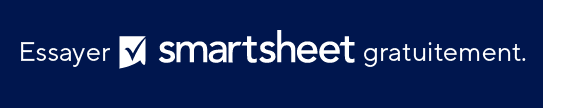 NOM DU PROJETNOM DU PROJETNOM DU PROJETGESTIONNAIRE DE PROJETSGESTIONNAIRE DE PROJETSGESTIONNAIRE DE PROJETSGESTIONNAIRE DE PROJETSGESTIONNAIRE DE PROJETSDATE DU JOURDATE DU JOURDATE DU JOURDATE DU JOURDATE DU JOURDATE DU JOURDATE DU JOURNomNomNomNomNomNomNomNomJJ/MM/AAJJ/MM/AAJJ/MM/AAJJ/MM/AAJJ/MM/AAJJ/MM/AAJJ/MM/AAPLAN D’ACTIONPLAN D’ACTIONACTIONRESPONSABLERESPONSABLERESPONSABLEPRIORITÉPRIORITÉSTATUTSTATUTSTATUTDÉBUTDÉBUTFINFINNOTESNOTESNOTESObjectif nº 1 :  MoyenneMoyenneTerminéTerminéTerminéÉlevéeÉlevéeTerminéTerminéTerminéMoyenneMoyenneEn attenteEn attenteEn attenteFaibleFaibleEn coursEn coursEn coursFaibleFaibleTerminéTerminéTerminéObjectif nº 2 : ÉlevéeÉlevéeEn coursEn coursEn coursMoyenneMoyenneEn coursEn coursEn coursMoyenneMoyenneEn coursEn coursEn coursFaibleFaibleTerminéTerminéTerminéMoyenneMoyenneEn attenteEn attenteEn attenteFaibleFaibleEn coursEn coursEn coursObjectif nº 3 : FaibleFaibleEn coursEn coursEn coursFaibleFaibleEn coursEn coursEn coursFaibleFaibleEn coursEn coursEn coursFaibleFaibleNon commencéNon commencéNon commencéFaibleFaibleNon commencéNon commencéNon commencéFaibleFaibleEn attenteEn attenteEn attenteObjectif nº 4 : ÉlevéeÉlevéeTerminéTerminéTerminéÉlevéeÉlevéeTerminéTerminéTerminéÉlevéeÉlevéeTerminéTerminéTerminéÉlevéeÉlevéeTerminéTerminéTerminéÉlevéeÉlevéeTerminéTerminéTerminéÉlevéeÉlevéeTerminéTerminéTerminéEXCLUSION DE RESPONSABILITÉTous les articles, modèles ou informations proposés par Smartsheet sur le site web sont fournis à titre de référence uniquement. Bien que nous nous efforcions de maintenir les informations à jour et exactes, nous ne faisons aucune déclaration, ni n’offrons aucune garantie, de quelque nature que ce soit, expresse ou implicite, quant à l’exhaustivité, l’exactitude, la fiabilité, la pertinence ou la disponibilité du site web, ou des informations, articles, modèles ou graphiques liés, contenus sur le site. Toute la confiance que vous accordez à ces informations relève de votre propre responsabilité, à vos propres risques.